Приложение 1Проведенные мероприятия с 26.09.2022 г. по 02.10.2022 г.Запланированные мероприятия с 03.10.2022 г. по 09.10.2022 г.№НаименованиеСроки проведенияКраткое описание1.Выставка декоративно-прикладного творчества "Мастерство добрых рук"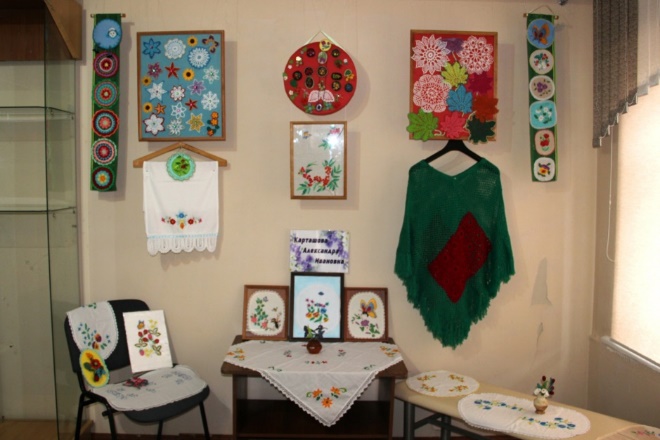 с 26.09.2022 по 07.10.2022С 26 сентября в выставочном зале Аскизского краеведческого музея им. Н.Ф. Катанова открыта выставка декоративно-прикладного творчества "Мастерство добрых рук", в рамках цикла мероприятий, посвященных празднованию 50-летнего юбилея ветеранской организации Аскизского района.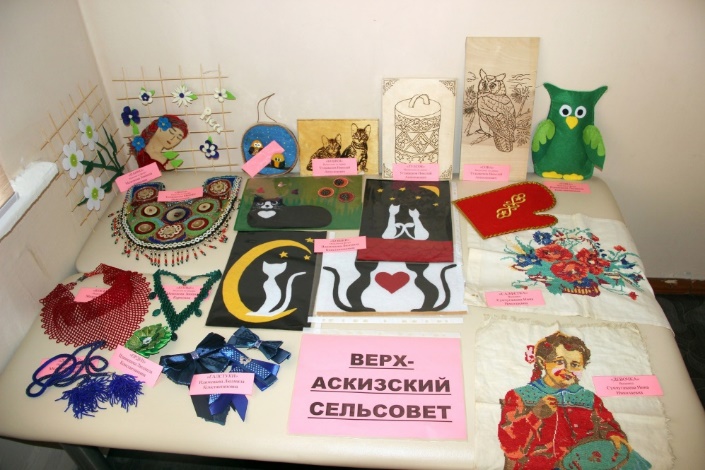 2.Библиотечный квест «Пушкинская осень»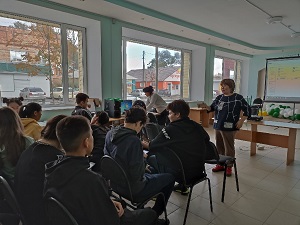 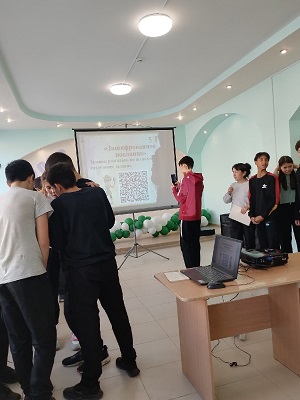 30.09.2022Сотрудники Центральной районной библиотеки провели библиотечный квест. В библиотечном квесте участники окунулись в познавательные игры, викторины и конкурсы. Квест прошел в несколько этапов: «Листопад», «Осенний букет», «Зашифрованное послание», «Тайник», «Таинственная фотография», «Хранитель таинственной записки». Участники квеста искали подсказки для перехода на следующую станцию, используя телефоны, разгадывали по штрих-коду следующие задания.Количество участников 38 человек, из них 18 человек приобрели билет по пушкинской карте.№Наименование мероприятияСроки проведенияОтветственный1Уличная поздравительная акция «От всего сердца» ко Дню пожилого человека03.10.2022МБУК «Центральная районная библиотека им. М.Е. Кильчичакова»2День учителя06.10.2022МБУК «Аскизский РЦКД»3Торжественное мероприятие, посвященное 50-летию ветеранской организации Аскизского района07.10.2022МБУК «Аскизский РЦКД»